Goetheanistische fenomenologie (kortweg fenomenologie) heeft als uitgangspunt dat er een fysieke wereld en een geestelijke wereld bestaan, die elkaar beïnvloeden. Geestelijke verschijnselen worden niet gezien als een product van de materie, maar als zelfstandige fenomenen, die de fysieke wereld doordringen en sturen. De geestelijke wereld bepaalt mede de zichtbare verschijnselen en is er achter verborgen. Via de zichtbare verschijnselen kun je het geestelijke leren kennen.

Rudolf Steiner (1861 – 1925) heeft er vaak op gewezen dat de geestelijke wereld, net als de zichtbare wereld, kan worden onderzocht. Hij heeft er verschillende methoden voor ontwikkeld. Eén van die methoden is de fenomenologie. 

De fenomenologie begint met het aandachtig bestuderen van voorwerpen, situaties, gebeurtenissen, etcetera. Daarna dringt de fenomenoloog op basis van die waarnemingen door in de geestelijke wereld. Belangrijk daarbij is dat je als waarnemer het voorwerp niet alleen maar afstandelijk waarneemt, maar dat je je er intensief mee verbindt, erin doordringt en het in je voorstelling opneemt.

Goetheanistische fenomenologie is gebaseerd op de manier waarop Goethe (1749 – 1832) al in de achttiende eeuw verschijnselen bestudeerde. Door Rudolf Steiner is de methode verder ontwikkeld en daarna is er vooral door Jochen Bockemühl aan gewerkt en over gepubliceerd. De hier besproken fenomenologie moet worden onderscheiden van de fenomenologie van Heidegger en Husserl, waar het om een filosofie gaat die de verschijnselen als uitgangspunt neemt voor filosofische beschouwingen.


Doelen van de fenomenologie:Inzicht krijgen in de geestelijke activiteit achter de zichtbare verschijning door het bestuderen van de zichtbare verschijnselen.Het ontwikkelen van persoonlijke handelingen die recht doen aan het object en passen in zijn ontwikkeling.
Waarnemen
Wanneer je intensief met iets bezig bent, neem je nauwelijks iets waar en stel je geen vragen. Je wilt je werk goed doen en bent met je aandacht bij je handelingen. Je zit daar dan in en neemt de dingen zoals ze zijn. Pas als er iets onverwachts gebeurt, als er iets opvalt, iets ongewoons is of als je met iets nieuws bezig gaat, dan ga je waarnemen en vragen stellen. Je richt dan je bewustzijn op wat je deed en er ontstaat afstand. Je grenst je dan van de situatie af, waarmee je eerst nog verbonden was en deel van uitmaakte. Behalve door een onverwachte gebeurtenis, kun je afstand scheppen door na je activiteit bewust terug te blikken.



Nadat er iets is onverwachts is gebeurd, je waarneemt en er vragen ontstaan, raken jij en de situatie uit elkaar, jullie vallen niet meer samen. Dan beleef je de situatie zo:

  Jij en de situatie zijn uit elkaar geraakt.

Omdat je nu tegenover de situatie staat en vragen hebt (“wat is hier aan de hand?”, “hoe kan dit gebeuren?”, etcetera), kun je de situatie onderzoeken. Er valt op dat het onverwachte zich in een omgeving afspeelt. De situatie waar je tegenover staat, valt dus in tweeën uiteen: het object (een voorwerp, situatie of gebeurtenis) en zijn omgeving. 



Wat in het actieve leven samenvalt, is nu in drieën uiteengevallen. Je hebt afstand geschapen, je bent onderzoeker geworden en bij jou komen de waarnemingen samen. Jij bent het samenbindende in het onderzoek. Je wilt doorgaan met waarnemen tot dat je ‘het’ begrepen hebt, tot je het in essentie hebt begrepen en je het probleem kunt oplossen. Je wilt dat de handeling recht doet aan het object in zijn omgeving. Wanneer die twee dingen lukken: dat je het object wezenlijk kent en er recht aan doet, dan handel je moreel, dat wil zeggen in overeenstemming met het wezen van het object.


Vragen over het object: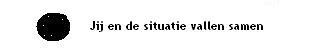 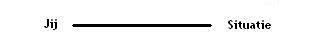 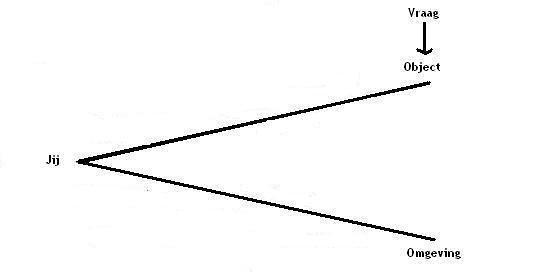 Over hoe het eruit ziet, hoe groot het is, wat de eigenschappen zijn, dus over het heden.Over hoe het is ontstaan, dus over de geschiedenis en de ontwikkeling.Over wat je opvalt, wat er karakteristiek is.Er is een beeld gevormd, je hebt je afgevraagd wat er wezenlijk is, je “weet” hoe het zit.De blik is van het voorwerp of de situatie buiten je naar je voorstelling binnen gegaan. Daarna wordt de blik naar buiten, naar de omgeving gericht. 


Vragen over de omgeving:Wat de samenhang in de ruimtelijke verschijning op dit moment is.Wat de geschiedenis is.Wat het specifieke van de levensloop is.Als je dat hebt waargenomen, ken je het object en de omgeving zo goed, dat je tot een handeling kunt overgaan. Als je alleen het object wilde kennen, stop je als je tot de kern bent doorgedrongen, tot je zegt: “nu begrijp ik hoe het zit.” Als je iets wilt veranderen en iets wilt doen ga je tot het einde door. Voor een handeling moet je de interactie met en de mogelijkheden van de omgeving kennen.


In een schema is het:



De waarnemingshoudingen die van het uiterlijke object naar het innerlijk van de waarnemer gaan hebben een relatie met de elementen, de waarnemingshoudingen die van de waarnemer lopen naar de omgeving met de ethersoorten. De eigenschappen van de elementen en ethersoorten kunnen helpen bij het bepalen van de houding waarmee je waarneemt. Het schema wordt dan:



Doorloop je deze stappen, dan handel je moreel, namelijk in overeenstemming met het object: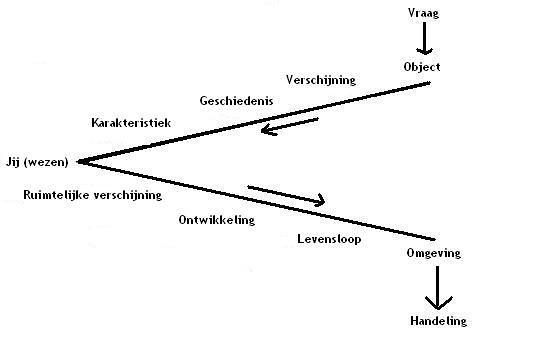 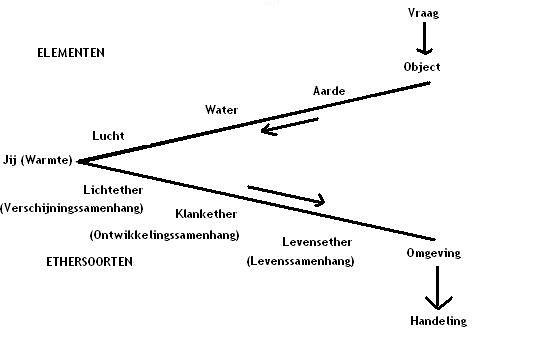 Door op zoek te gaan naar de kern of het wezenlijke van het object wordt aan het eerste doel voldaan, namelijk het inzicht krijgen in de geestelijke activiteit achter de zichtbare verschijning.Door het object in zijn unieke omgeving te plaatsen en daarna naar een handeling te zoeken wordt aan het tweede doel voldaan, namelijk het ontwikkelen van een persoonlijke handeling die recht doet aan het objectWaarnemingsoefeningWe doen een korte waarnemingsoefening, waarbij we kijken naar een figuur dat is samengesteld uit verschillende kubussen. Ze verschijnen op verschillende manieren. Aan iedereen wordt gevraagd wat hij of zij ziet, en: (heel belangrijk) hoe het lukt om datgene wat gezien wordt op zo´n manier te verwoorden dat de ander het ook kan zien.De spraak en blik verwarring die ontstaat toont aan hoe verschillend mensen waarnemen: De perspectief van waaruit de één kijkt is voor de ander ontzettend moeilijk om in te nemen. Bovendien laat de oefening zien dat er meerdere waarnemingen naast elkaar mogelijk zijn en ook kloppen. De kunst is de ander niet te willen overtuigen dat de eigen waarneming de juiste is maar hem mee te nemen in wat jezelf ziet. Pas dan kun je met elkaar meer waarnemingen op doen dan in je eentje en schep je als groep een rijkdom aan waarnemingen die het  waargenomen object meer recht doet.Maar waar het in de oefening nog om een abstracte figuur gaat die louter uit rechte lijnen bestaat en nauwelijks ruimte laat voor interpretatie, gaat het in ons werk over niet abstracte kinderen en hun ouders, wat het waarnemen en het delen van deze waarnemingen met elkaar niet makkelijker  maakt.InleidingNa deze korte oefening volgt een inleiding van Tessa over de waarneming als een van belangrijkste instrumenten van ons vak. Drakepit wil met deze scholingsdagen het vakmanschap van gastouders ontwikkelen.  Gastouder zijn is meer dan op kindjes passen en ze ’s avonds onbeschadigd weer aan hun ouders terug te geven. Gastouders horen vaklieden te zijn die een techniek beheersen en die een eigen visie en een goede basishouding hebben t.o.v.  hun vak wat zich vertaalt in een methodologie. Gastouderschap is een vak dat zich bevindt op het snijpunt tussen technische professionaliteit en persoonlijke betrokkenheid. Het ene aspect kan in dit vakgebied niet zonder het andere. Als het lukt deze twee polen in balans met elkaar te verbinden dan kan er iets ontstaan dat wij reflexieve professionaliteit noemen.Dat wil zeggen dat je niet alleen persoonlijk betrokken bent bij het werk, maar dat je jezelf als  belangrijkst instrument in dit werk beschouwt.  En dat betekent dat de mate aan professionaliteit afhankelijk is van jouw bereidheid jezelf in te brengen in relatie tot het kind en het vermogen tot waarneming en zelfreflectieAls je kijkt naar de opvoeding van de kinderen zou je het kunnen  vervatten in twee uitspraken:     Een vuur ontsteken èn een vat vullen, m.a.w. je rekenschap geven van wat een kind als opdracht en kwaliteiten meebrengt, maar ook je bewustzijn van de invloed die je als opvoeder hebt.Centrale vraag in de opvoeding is dan : Waar gaat het bij dit kind heel essentieel om? En met de belangrijke vervolgvraag :  Wat vraagt het daarbij van mij, wat heeft het op zijn weg tot menswording van mij nodig?Om met deze vragen aan de slag te kunnen gaan is een goede waarneming essentieel. In de antroposofie wordt er ook veel aandacht geschonken aan een zuivere waarneming en worden er instrumenten aangereikt om je waarneming te scholen. De antroposofische methodiek van waarnemen en beschrijven heeft zijn oorsprong in de fenomenologie van Goethe,  waarbij gezocht werd naar de essentie van objecten die dan werkelijk beleefd konden worden. Ook is het misschien zo, dat dé objectieve waarneming niet mogelijk is, omdat onze waarnemingsorganen beperkingen hebben en we ons vaak laten beïnvloeden door vooroordelen, denkpatronen, normen en waarden – dan nog is het de kunst om naar een zo zuiver mogelijke waarneming te streven en je zelf daarin voortdurend te scholen. De kwaliteit van je waarnemingen is van groot belang voor je professionaliteit: Je interventies en je gedrag, maar ook je emoties en je (ver)houding naar het kind toe baseren er tenslotte voor een groot deel op!Dat is de reden waarom dit onderwerp op de scholingsdagen van Drakepit een vaste plek heeft. Vandaag kunnen we slechts een begin maken, maar wij zullen hier vaker op terug komen.  Om een duidelijk beeld te vormen van een kind is observatie en onderzoek nodig.Dit beeld wordt verkregen door:Duidelijke feitelijke omschrijvingen waarbij alle aspecten van een kind aan bod komen.Vertrouw op je eigen waarnemingHoud oordelen terugProbeer je in te leven in het kind, Laat meespelen wat je beleeft, maar school jezelf als waarnemingsinstrumentProbeer tot de essentie door te dringenProbeer karakteristieken te vinden voor de verschillende gebieden (fysiek,etherisch,astraal)Aarde
Aarde is alles dat vast is, een vaste vorm heeft. De dode voorwerpen en de levende organismen uit de natuur en de voorwerpen die zijn gemaakt behoren allemaal tot het vaste element. Rotsen, stenen, de bodem, ijs, planten, bomen, dieren, mensen, auto’s, machines, huizen, boeken, etc behoren tot het aarde-element.

Wat zijn de eigenschappen?Ze hebben een vaste vorm. Je kunt ze vastpakken.Ze hebben een duidelijke grens. Je stoot er tegen aan en je kunt niet door de voorwerpen heen gaan.Je kunt er niet inkijken. Je kijkt er tegenaan, met je zintuigen stoot je tegen een grens. En omdat je er niet in kunt kijken, blijft de binnenkant verborgen. Ook als je een vast voorwerp open maakt, kijk je toch weer tegen een (nieuwe) buitenkant aan.Begrippen die bij het aarde-element horen zijn vastheid, afgrenzing en ondoordringbaarheid.
Doordat je tegen de voorwerpen van het aarde-element aanstoot (letterlijk en figuurlijk), word je je ervan bewust dat er iets anders bestaat dan jezelf. Je wordt wakker en er ontstaat bewustzijn van die voorwerpen en ook van jezelf. 


Water
Het element water omvat alles dat stroomt, dus alle vloeistoffen, niet alleen water en water alleen als het vloeibaar is. IJs en stoom vallen er niet onder. Een beek of een meer is geen vast voorwerp zoals een boom of een tafel dat is. Je kunt ze niet vastpakken, het water stroomt en je kunt in het water kijken. 

EigenschappenWater en vloeistoffen stromen, er is beweging, er zijn wervelingen.Water bevindt zich binnen een bedding, binnen de vorm van het vaste element.Water is doordringbaar, er is zowel fysiek als voor de zintuigen nog wel een grens, maar die kun je doorbreken.Je kunt je in het water bevinden, er is dus geen binnen dat verborgen blijft.Het water-element wordt gekarakteriseerd door de begrippen stroming en beweging en doordringbaarheid.

Je kunt water ook beschouwen als een vast voorwerp. In een plas staat het water stil. De waterspiegel vormt een grens. In het Nederlandse polderwater kun je niet kijken, daar stoten je zintuigen dus ook tegen een grens aan. Aan de andere kant zijn er ook vaste voorwerpen, die vervormbaar zijn of waar je doorheen kunt kijken. 

Een zekere overeenkomst is er dus wel, maar in plaats van naar de overeenkomst te kijken, lukt het beter om te karakteriseren als je naar de verschillen kijkt. Dan zie je dat de eigenschappen die voor het aarde-element gelden voor het water-element niet opgaan. Je stoot er niet tegenaan, je kunt door het water heen gaan en de zintuigen kunnen door de waterspiegel heen kijken. Ook in een plas neemt het water de vorm aan die wordt bepaald door de bedding. Het polderwater is troebel door vaste deeltjes die in het water zweven.


Lucht
Lucht is het element, dat alles omringt. Je bent helemaal door lucht omgeven en je kunt je erin bewegen. Als je een stap zet gaat de lucht moeiteloos opzij en sluit zich weer achter je. Lucht verschilt van vaste element en het water-element, waar je tegenover staat en kunt waarnemen.
Lucht stroomt naar alle kanten weg. Er zijn geen ophopingen, zoals bij vaste stoffen en vloeistoffen, de samenstelling is overal gelijk. Je neemt het alleen indirect waar, onder andere aan de beweging van bladeren, opwaaiend papier en schuimkoppen op het water of je voelt de wind langs je gezicht strijken. Door de lucht heen zie je voorwerpen zoals ze zijn. Lucht vervormt voorwerpen niet. Door de lucht zijn er het blauw van de hemel en het rood van zonsopkomst en –ondergang zichtbaar.

EigenschappenHet maakt plaats voor het andere, gaat opzij.Het stroomt naar alle kanten weg.Het is zelf het niet zichtbaar en maakt heldere waarnemingen mogelijk.Het maakt de kleuren van de hemel zichtbaar.Lucht kan worden gekarakteriseerd met de begrippen onbaatzuchtigheid (gaat opzij, is zelf niet zichtbaar, maakt het andere zichtbaar, maakt kleuren van de hemel zichtbaar) en wegstromen.

Evenals water eigenschappen heeft van het vaste element, heeft lucht eigenschappen van water. Het stroomt namelijk. Maar waar water zwaar is, zich in een bedding laat vasthouden en bij elkaar blijft, stroomt lucht naar alle kanten weg.


Warmte
Warmte neem je waar doordat je warmte en kou voelt. Je voelt de temperatuur van voorwerpen altijd in relatie tot je eigen temperatuur en die van de omgeving. Warmte neem je dus relatief waar. Je kunt je voor warmte niet afsluiten, het dringt in je lichaam door. 

Behalve de ‘gewone’ warmte, is er de warmte die uit het niets in jezelf kan ontstaan, bijvoorbeeld als je ergens enthousiast voor wordt, warm voor loopt, als iets je raakt, of als je gaat blozen. Je wordt actief. Ook koude kan zo ontstaan, bijvoorbeeld als je zenuwachtig wordt, je je in jezelf terugtrekt of afstand schept. Ook voor deze warmte en kou kun je je niet afsluiten, ze doortrekken je. 

Ook ervaar je de warmte en kou die als stemming door anderen worden verspreid, zoals door enthousiasme of kille gedachten. 

EigenschappenWarmte doordringt je onmiddellijk helemaal, dit geldt voor fysieke, persoonlijke en ‘sociale’ warmte. Warmte is grenzeloos.Warmte kan in jezelf vanuit het niets ontstaan.Van aarde via water naar lucht werd de stof al steeds ijler, bij warmte is de stoffelijkheid verdwenen, je voelt het alleen nog maar. Alleen aan de lucht kun je warmte, en dan nog indirect, waarnemen, bijvoorbeeld aan de luchtwervelingen op een warme dag of aan de wittige adem op een koude winterdag. 
Warmte is het element dat alles doordringt en dat impulsen geeft (bijvoorbeeld om actief te worden). Door warmte ontstaat er innerlijke en uiterlijke activiteit. 
Warmte kan worden gekarakteriseerd met de begrippen doordringing, grenzeloosheid en impulsering.


De elementen als hulp bij het waarnemen
De vier elementen aarde, water, lucht en warmte laten vier verschillende kenmerken zien van de dingen om je heen. Ze maken je er opmerkzaam op dat je de wereld op verschillende manieren kunt waarnemen, namelijk als vaste vorm, als stroming, als karakteristiek en als impuls. Een hond kun je als vorm exact beschrijven (= aarde-element), je kunt ook de bewegingen beschrijven, nabootsen en ervaren (= water-element), je kunt hem karakteriseren (= lucht-element) en je kunt beschrijven wat hij bij jou oproept (= warmte-element). De elementen zijn dan een ingang voor vier verschillende houdingen of manieren om waar te nemen.

Vaak neem je waar volgens (delen van) de vier waarnemingshoudingen, maar ben je je dat niet bewust. Wanneer je met de methode oefent zal blijken dat je soms een bepaalde zienswijze vaak of juist niet gebruikt of alleen een aspect ervan. Het onderscheiden van de waarnemingswijzen, het benoemen en indelen van waarnemingen naar één van de waarnemingswijzen kan dan helpen lacunes op te sporen en evenwicht te scheppen in het waarnemen.

De methode is bruikbaar bij levende voorwerpen, situaties en gebeurtenissen. Waar wordt gesproken van een object of een voorwerp kun je ook een situatie of gebeurtenis nemen.